May 2023 Workshops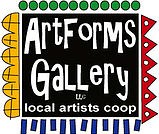 620 N. Broadway, Pittsburg, KS	620-240-0165ArtForms Gallery is a co-op of artists offering monthly workshops ranging from acrylic painting, watercolor, oil pastels, glass fusing, pottery, metalsmithing, jewelry, textiles, kids’ art and more!  All workshops are held at the Gallery unless otherwise noted.  Please call Artforms Gallery to register for any artist’s workshop.  620-240-0165Refunds/Cancellations—Decisions regarding refunds and cancellations are determined by the artist leading the workshop. You can find individual contact information for each artist on the “Artists” page of our website, or just call the Gallery and we’ll get you in touch. Facebook:ArtFormsGallery620/Website:www.artforms-gallery.comNeurographic Art!  					Artist:  Debbie SouthardThis class helps you to work through different areas of life that you may be wanting to change or are struggling in. Neurographic art helps to form new neural paths in the brain. This is a relatively new technique and has been used about 5 years. It was developed by a Russian psychologist to help his patients work through different areas of life. When you are finished with the process you can use markers, crayolas, or pencils to color in the areas. You are then left with your own unique piece of art.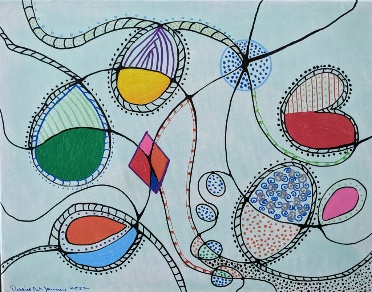 Saturday, May 20	|	2:00 – 4:00 p.m. Workshop Fee:  	$30, due at time of registrationClass limit:	10Ages:	 18 and older7th Annual Young Artist Camp 2023!Presented by the Dynamic Duo Nicole Meyer-Foresman and Kristin Girard!Fun while creating!We are excited to offer an "Art for the Body" theme workshop for our young creatives!  Questions? Contact Nicole:  nmeyer@girard248.orgFri		May 26 Tues		May 30 Wed		May 31 Thurs	June 1Workshop fee:  $60 per student		Class size:  12For the Adults:  *Hoops and Pearls*Join Nicole Meyer-Foresman and Kristin Girard for an adult jewelry workshop series. Learn pearl knotting, metal forging, and soldering when you make a modern pearl necklace and hoop earrings. Tues		May 30 Wed		May 31 Thurs	June 1ArtForms artists also offer pop-up workshops during the month.  Follow the Gallery on our Facebook page and/or our website!Facebook:  ArtFormsGallery620/Website:  www.artforms-gallery.comDo you have a birthday or special occasion to celebrate?  Contact the Gallery to book a private party with an ArtForms Gallery artist!Possibilities include:
An ArtForms Gallery gift card makes the perfect gift for any occasion!  Our gift cards may be purchased in any amount and they never expire.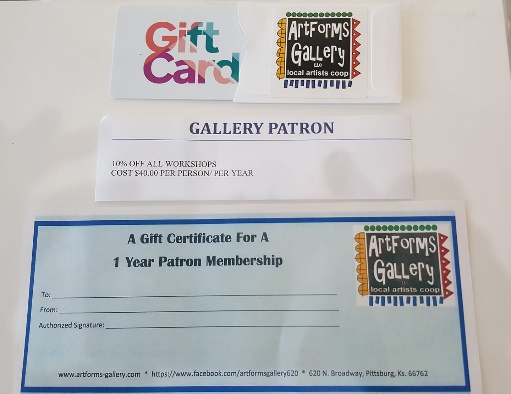 AgesTime6-99:00 – 10:00 a.m.10-1211:00 – 12:30 p.m.13-181:30 – 3:00 p.m.Sip and PaintPaintingJewelryTextilesPour PaintingFused Glass/Stained GlassPottery (ceramic birdhouse, windchime, pitchers)FiberGlass and ResinHave a workshop suggestion or special request for us?Don’t hesitate to give us a call!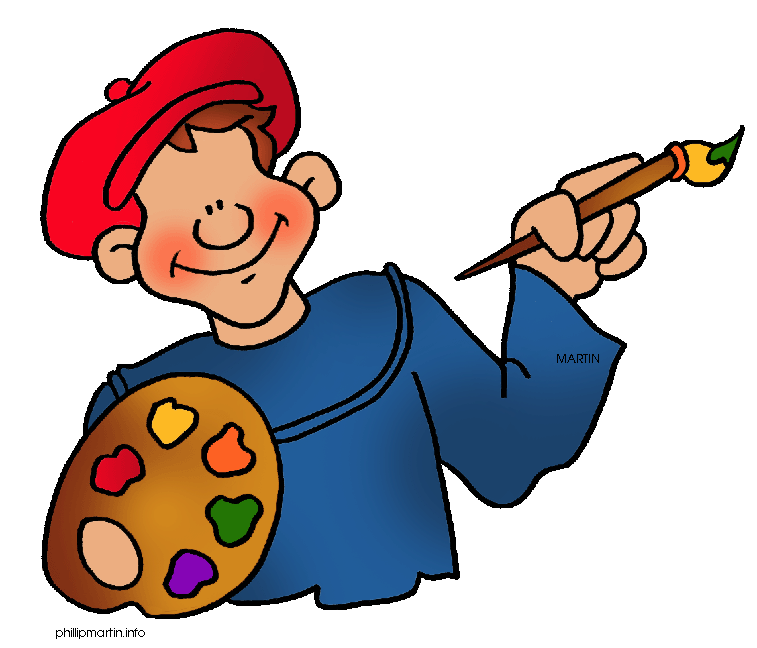 Have a workshop suggestion or special request for us?Don’t hesitate to give us a call!